Third Grade Geometry Anchor Chart ExamplesTeachers and students work together to generate anchor charts on specific mathematical concepts.   These anchor charts are then displayed in the classroom for students to refer to throughout lessons.  Parents can also benefit from these anchor charts, as they are snapshots of vital information their child is learning.  Teachers can include photos of anchor charts in newsletters, emails, and any other communications they have with parents.Anchor charts are not posters, created by teachers and then posted in the classroom for reference.  They are co-created and represent learning shared among the class.Below, there are pictures of anchor chart examples.  These are not comprehensive for the content in these standards.  They are included for teachers get an idea of how some anchor charts for the content in this cluster may look.  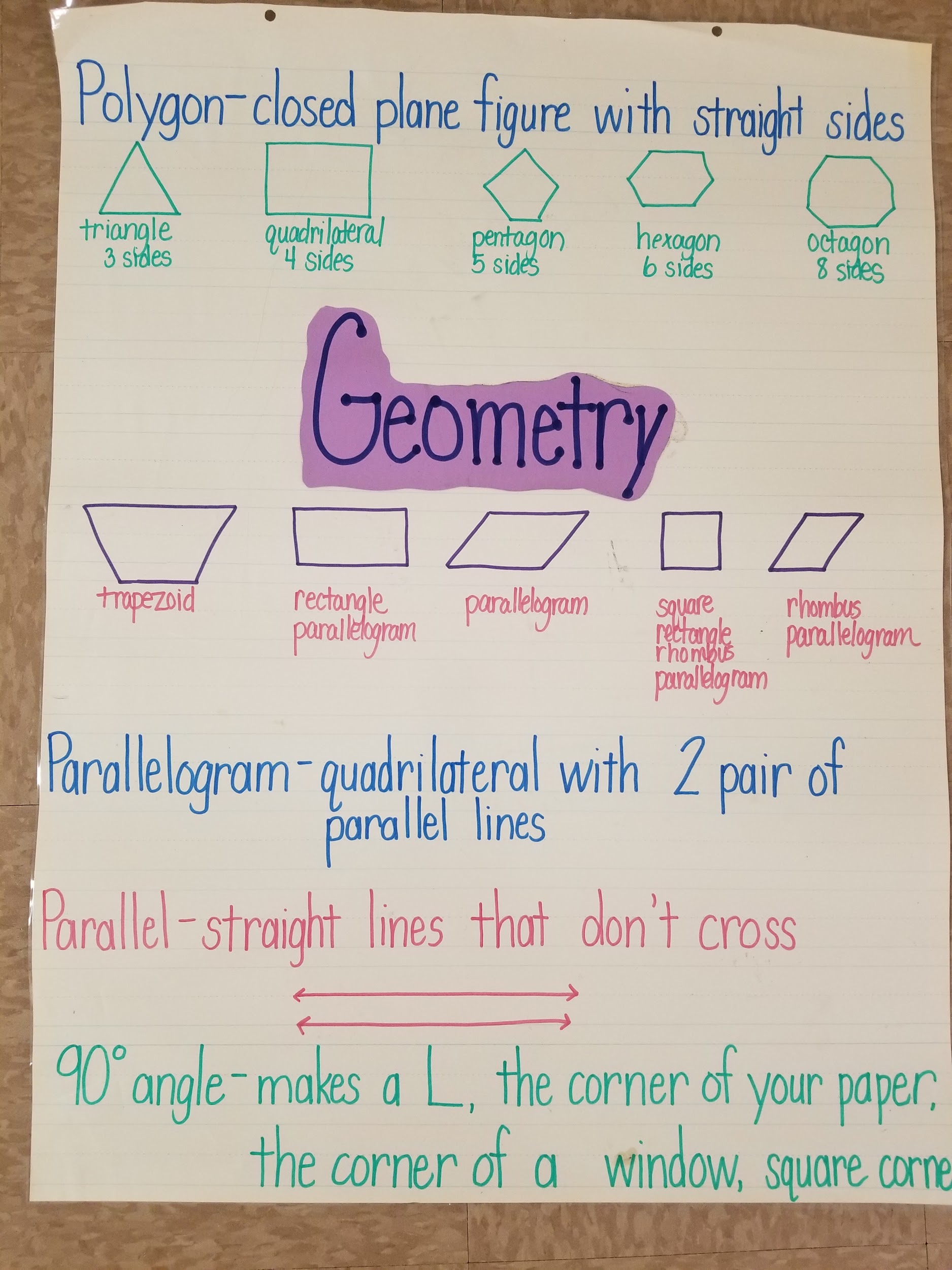 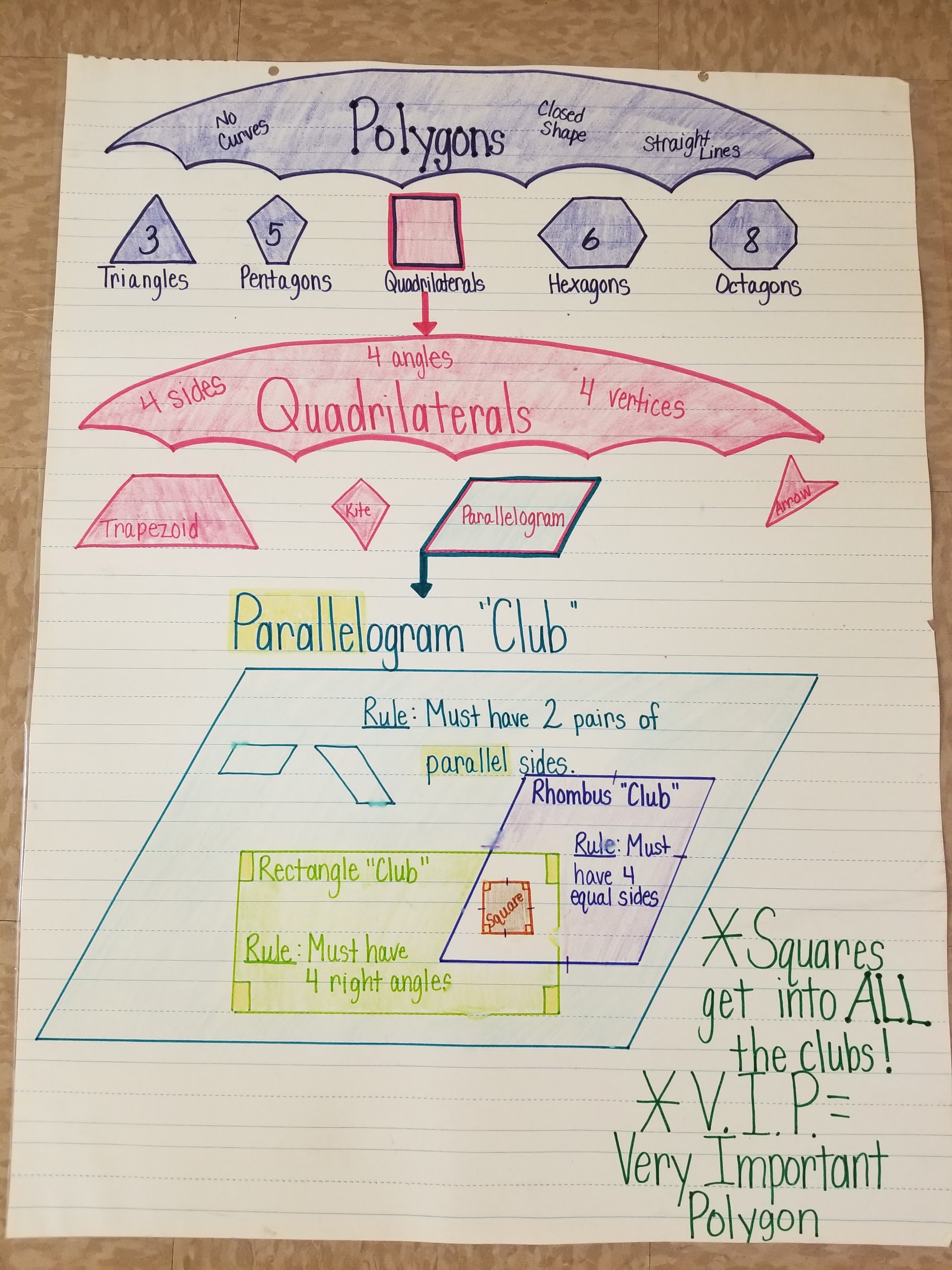 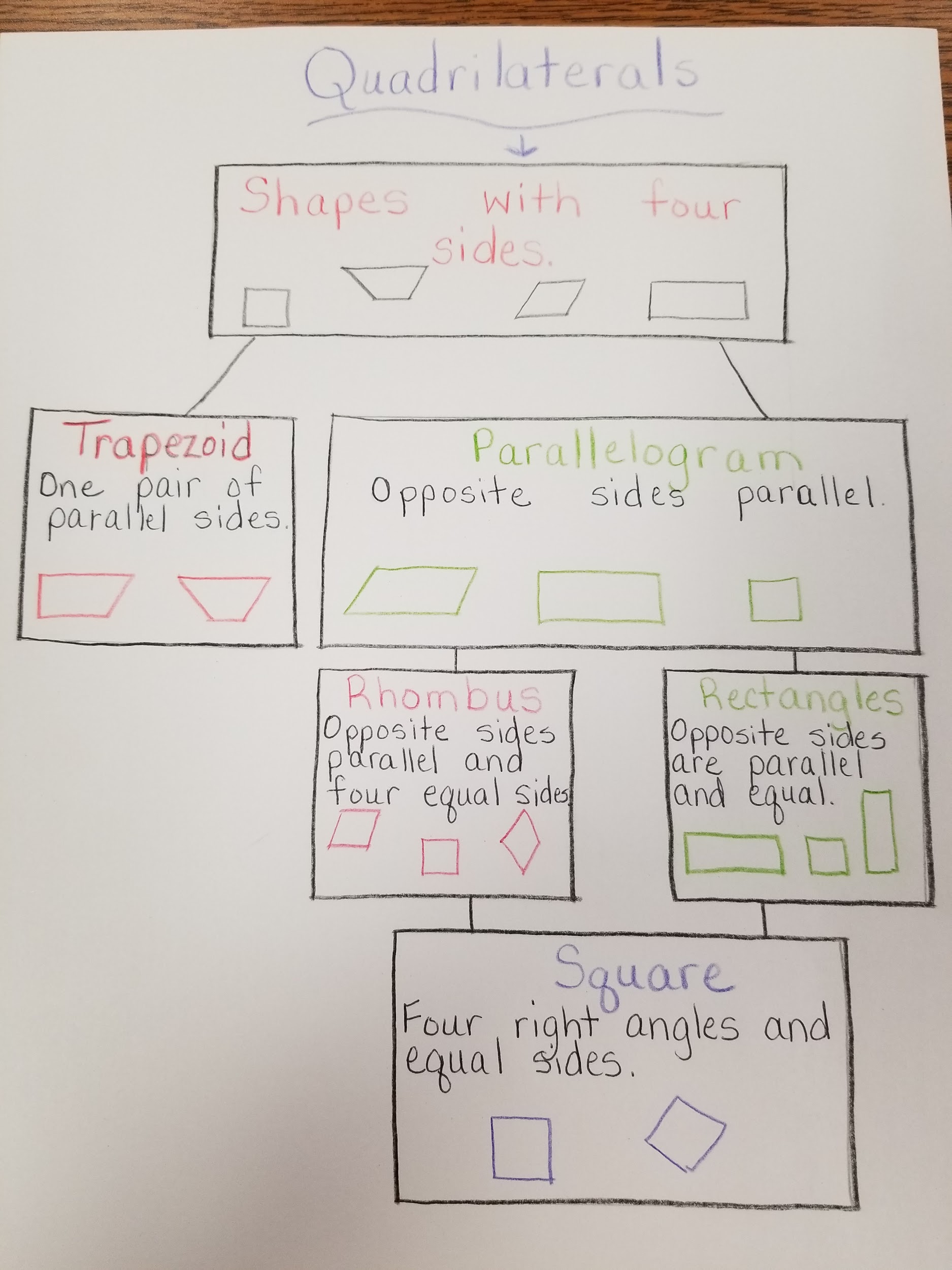 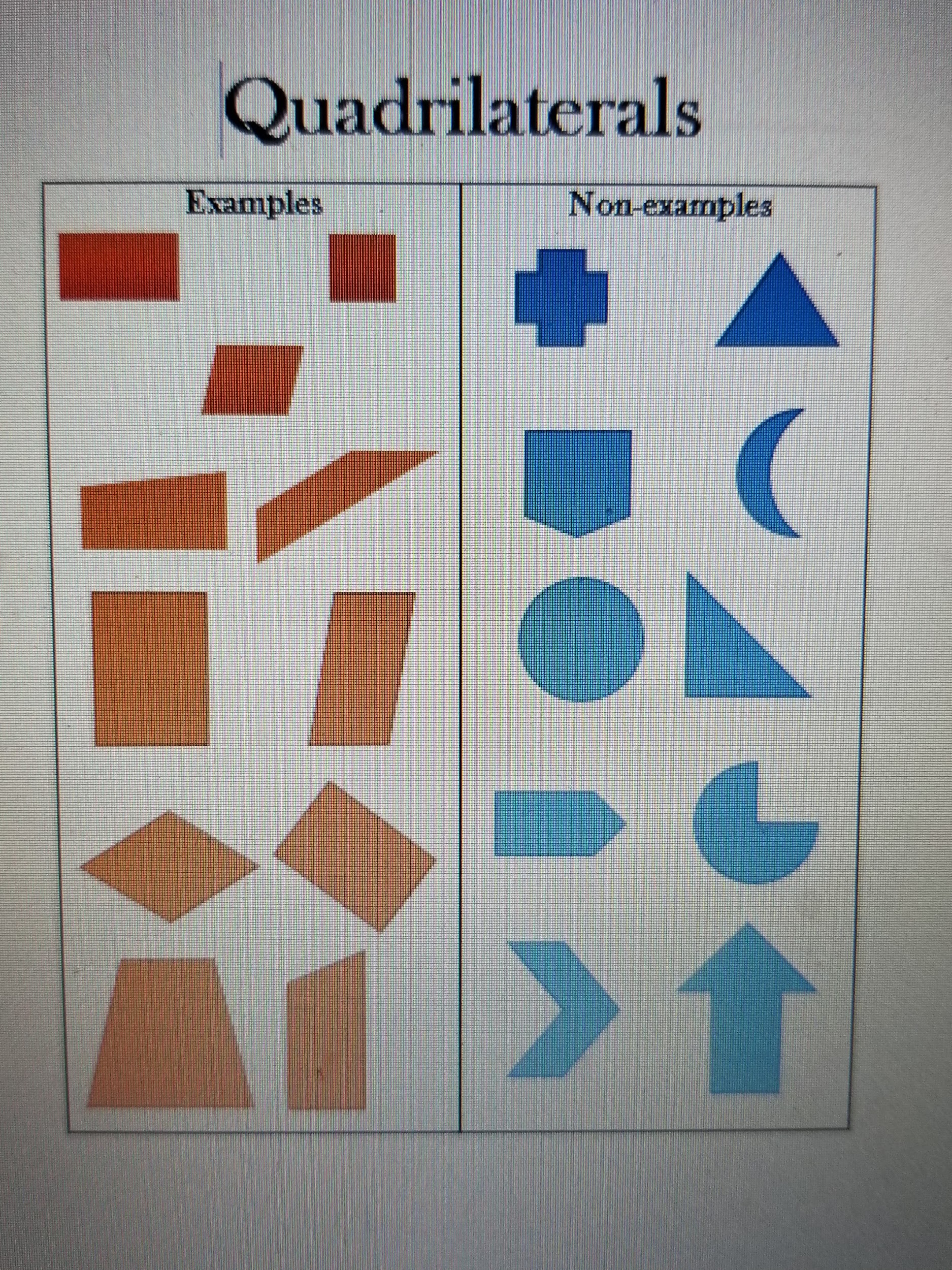 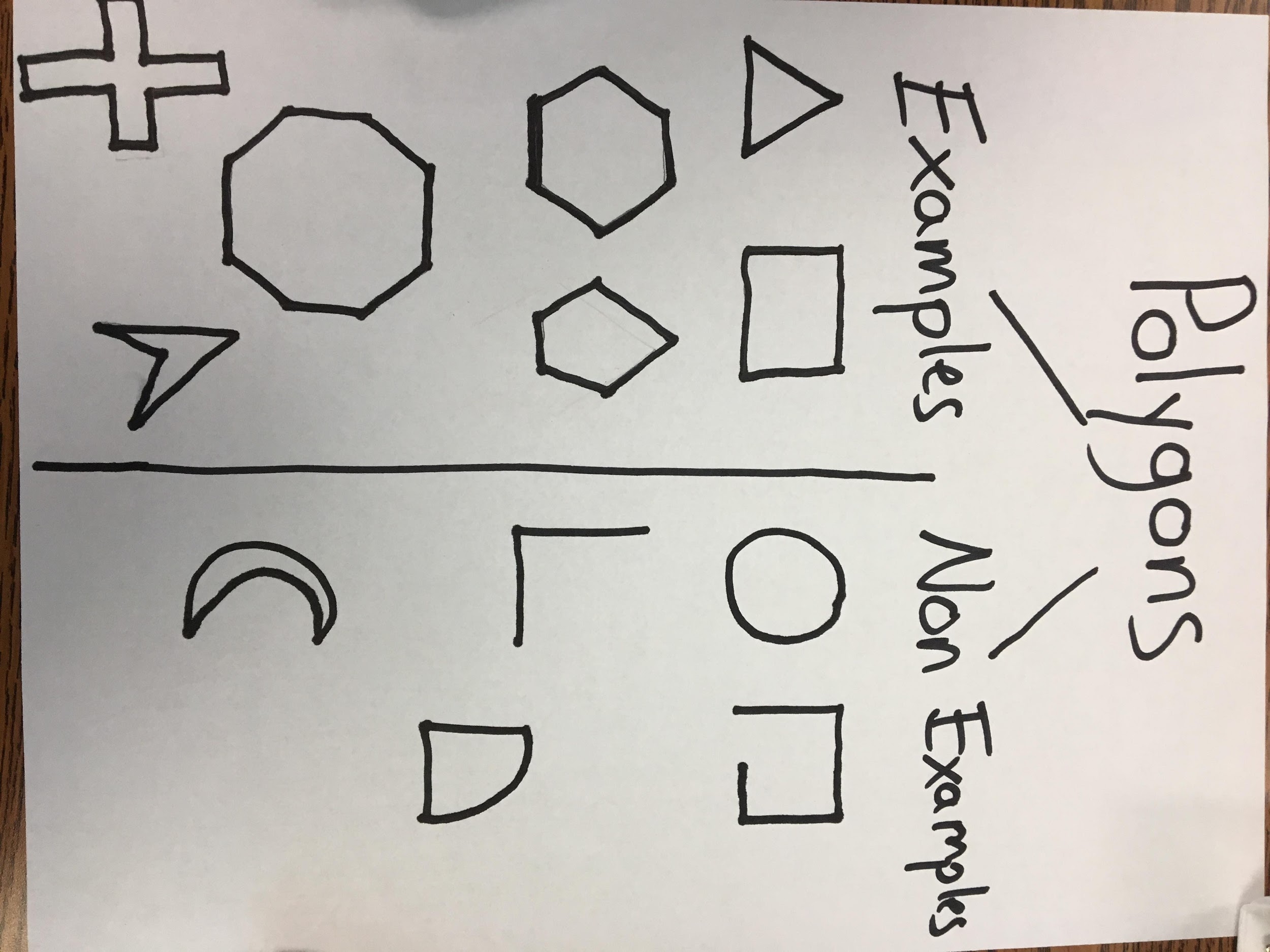 NC.3.G.1NC.3.G.1 Reason with two-dimensional shapes and their attributes.Investigate, describe, and reason about composing triangles and quadrilaterals and decomposing quadrilaterals.Recognize and draw examples and non-examples of types of quadrilaterals including rhombuses, rectangles, squares, parallelograms, and trapezoids.